ABOSRPTIONTOFTWATERTBYTPLANT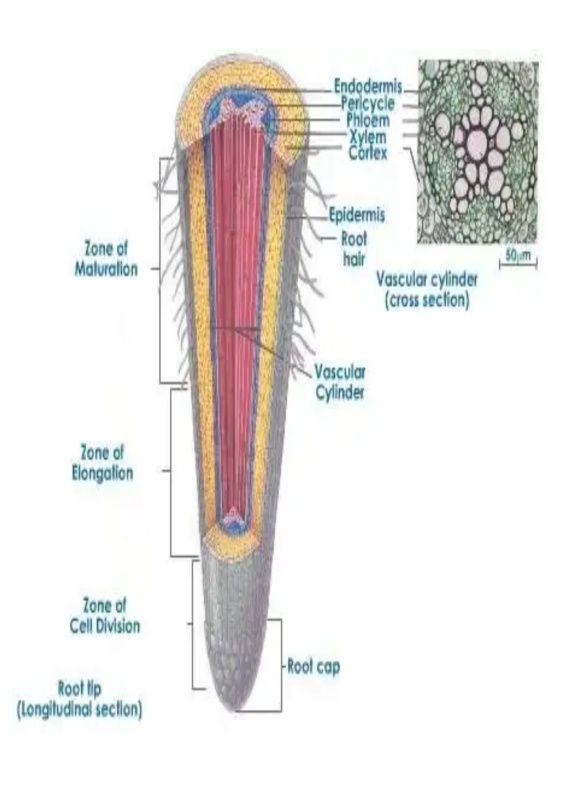 InTplantsTaTscientistTRennerTinT1912T-1915TintroducedTtheTtwoTtypesTwaterTabsorptionTinTplantsTheTnamedTitTas:ActiveTwaterTabsorptionPassiveTwaterTabsorptionAfterTtheTtypesTofTwaterTabsorption,TtwoTtheoriesTwereTintroducedTtoTknowTmoreTaboutTtheTconceptTofTactiveTabsorptionTofTwater.2.TOneTofTtheTtheoryTwasTgivenTbyTtwoTscientistsTAtxinsTandTPriestley.3.TOneTofTtheTtheoryTcalledTtheTnonTosmoticTtheoryTwasTgivenTbyTBennet,TClarkTPlantsTmainlyTabsorbTcapillaryTwaterTfromTtheTsoil.TThereTareTfivetypesTofTwaterTthatTareTfoundTinTtheTsoilTnamelyT:1.TRunwayTwaterT2.THygroscopicTwaterT3.TGravitationalTwater4.TChemicallyTcombinedTwater5.TCapillaryTwaterAmongTrunwayTwater,TgravitationalTwater,ThygroscopicTwater,TchemicallyTcombineTwaterTonlyTtheTcapillaryTwaterTisTusefulTforTtheTplants.History1.TInTearliarTdaysTitTwasTconsideredTtheTtwoTtypesTofTwaterTabsorptionTandTThimannTinT1951.TypesTofTwaterTabsorptionTinTplantsThereTareTtwoTtypesTofTwaterTabsorptionTthatToccurTinTplantsTthatTnamedTas:1T.ActiveTabsorptionTofTwater2.TPassiveTwaterTabsorption1.TactiveTabsorptionTofTwaterT i i i i i i i i i i i i i i i i i i i i i i i i i i 2.PassiveTabsorptionTofTwaterTTActiveTabsorptionTofTwaterTinTplantsTWhenTtheTtranspirationTisTslowTandTsoilThasTsufficientTamountTofTwater,TcertainTforcesTareTdevelopedTinTtheTrootTandThelpTinTtheTabsorptionTofTwater.TThisTtypeTofTabsorptionTisTcalledTactiveTabsorption.ThereTareTtwoTtypesTofTtheoriesTthatTexplainTactiveTabsorptionTofTwater.TOsmoticTtheoryT i i i i i i i i i i i i i i i i i i2.NonTosmoticTitheoryOurTmainTtopicTisTtheTactiveTabsorptionTofTwaterTsoTourTmainTfocusTisTonTtheTactiveTabsorptionTofTwaterTtheTquestionTariseThereTthatTwhyTplantTneedTwaterTandThowTitTreachTtoTtheTtopTofTtheTtreeTandThowTitTgoesTintoTtheTenvironmentTwhatTpathTisTselectedTbyTplantsTtoTgetTwaterTfromTsoilTorTtheTmovementTofTwaterTinTtheTrootsTandTwhatTareTtheTstructureTthatTareTinvolvedTinTtheTabsorptionTofTwaterTinTplantsTsoTshortlyTfirstTweTwillTdiscussTallTtheseTthings.TTheTwaterTisTabsorbedTbyTtheToperationTofTosmoticTforcesTandTtheseTforcesTrequireTenergy.TTheTtotalTamountTofTwaterTpresentTinTtheTsoilTrefersTasTholard.TTheTamountTofTtotalTwaterTconsumedTbyTtheTplantsTcalladTasTchesard.TiTiTiTiWhyTDoTPlantsTNeedTSoTMuchTWater?TiTiTiTiTiTiTiTiTiTiTiTiTiTiTiTiTiTiTiTiTiTiWaterTisTtheTmostTlimitingTabioticT(nonliving)TfactorTtoTplantTgrowthTandTproductivityT,andTaTprincipalTdeterminantTofTvegetationTdistributionTworldwideT.SinceTantiquity,ThumanThasTrecognizedTplantsTthirdTforTwaterTasTevidenceTbyTtheTexistenceTofTirrigationTsystemsTatTtheTbeginningTiofTrecordedThistoryT.Water’TimportanceTtoTplantTstemsTfromTitsTcentralTroleTinTgrowthTandTphotosynthesisTandTtheTdistributionTiofTorganicTandTinorganicTmolecules.TDespiteTthisTdependenceTplantsTretainTlessTthenT5%ofTwaterTabsorbedTbyTrootTforTcellTexpansionTandTplantsTgrowth.TTheTiremainderTpassesTthroughTplantsTdirectlyTintoTtheTatmosphereT,aTprocessTreferredTtoTasTtranspirationTcanTbeTincrediblyThighT;aTsingleTirrigatedTcornTplantTgrowingTinTKansasTcanTuseT200LtofTwaterTduringTaTtypicalTsummer whie some large rainfores trees an use nearly1200L of water in isingle day. i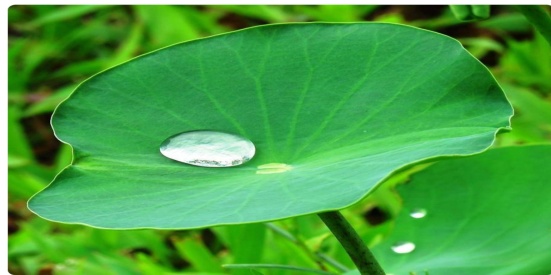 IfTwaterTisTsoTimportantTtoTplantTgrowthTandTsurvival,TthenTwhyTwouldTplantsTwasteTsoTmuchTofTit?TheTanswerTofTthisquestionTliesTinTanotherTprocessTvitalTtoTplantTphtotosynthesis.TToTmakeTsugars,TplantsTmustTabsorbTiTcarbonTdioxideTifromTtheTatmosphereTthroughTsmallTporesTinTtheirTleavesTicalledTstomataT.THoweverT,TwhenTstomataTopenT,TwaterTiisTlostTtoTtheTiatmosphereTatTaTprolificTrateTrelativeTitoTitheTsmallTamountTofTcarbonTdioxideTiabsorbedT;TacrossTplantTspeciesTianTaverageTofT400TwaterTimoleculeTareTlostTforTeachTcarbonTdioxideTimoleculeTgained.TTheTbalanceTbetweenTtranpirationTandTphotosynthesisTformsTanTessentialTcompromiseTinTtheTexistenceTofTplantTistomataTimustTremainTopenTtoTbuildTsugarsTbutTriskTdehydrationTinTtheTprocessT.TiTTiTFromTtheTsoilTintoTtheTplantTderableTamountTofTwater.TThisTisTimportantTforTtreesTiandTshrubsTsinceTwoodyTrootsTcanTconstituteT~99%TofTtheTrootsTsurfaceTinTsomeTforeEssentiallyTallTofTwaterTusedTbyTlandTplantsTisTabsorbedTfromTtheTsoilTbyTroots.TATrootsTsystemTconsistTofTcomplexTnetworkTofTindividualTrootsTthatTvaryTinTageTalongTtheirTlength.TrootsTgrowTfromTtheirTtips and initiallyTproducedTthinTandTnonwoodyTfineTrootsFineTrootsTareTtheTmostTpermeableTportionTofTaTrootsTsystem,TandTareTthoughtTtoThaveTtheTgreatestTabilityTtoTabsorbTwater,TparticularlyTinTherbaceousT(i.Tnone,Twoody)Tplant.TfineTrootsTcanTbeTcoverdTbyTrootThairsTthatTsignificantlyTincreaseTtheTabsorptiveTsurfaceTareaTandTimproveTcontactTbetweenTrootsTandTtheTsoil.someTplantsTalsoTimproveTwaterTuptakeTbyTestablishingTsymbioticTrelationshipsTwithTmycorrhizalTfungi,TwhichTfunctionallyTincreaseTtheTtotalTabsorptiveTsurfaceTareaTofTtheTrootTsystem.TRootsTofTwoodyTplantsTformTbarkTasTtheyTage,TmuchTlikeTtheTtrunksTofTlargeTtrees.TWhileTbarkTformationTdecreasesTtheTpermeabilityTofTolderTrootsTtheyTcanTstillTabsorbTconsist.TiTiTiTiTiTiTiTiTiTiTiTiTiTiTiTiTiTiTiTiTiTiTiTiTiTiTiTiTiTiTiTiTiTiTiTiTiTiTiTiTiTiTiTiTiTiTiTiTiTiTiTiTiTiTiTiTiTiT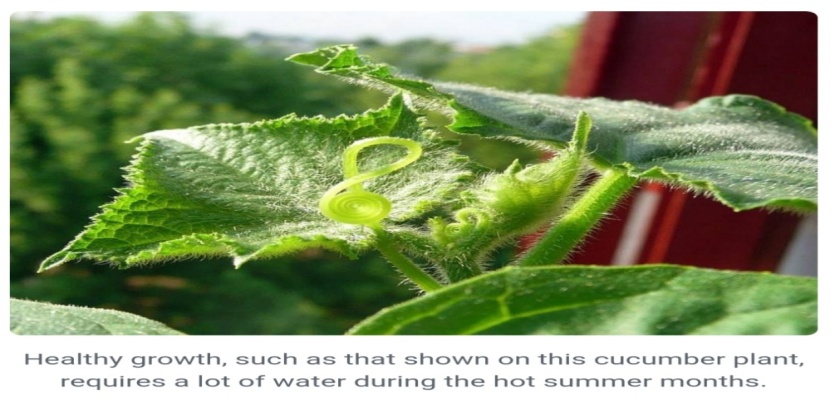 RootsThaveTtheTamazingTabilityTtoTgrowTawayTfromTdryTsitesTtowardTwetterTpatchesTinTtheTsoilTTaTphenomenonTcalledThydrotropism.TPositiveThydrotropismToccursTwhenTcellTelongationTisTinhibitedTonTtheThumidTsideTofTaTroot,TwhileTelongationTonTtheTdryTsideTisTunaffectedTorTslightlyTstimulatedTresultingTinTaTcurvatureTofTtheTrootTandTgrowthTtowardTaTmoistTpatch.TTheTrootTcapTisTmostTlikelyTtheTsiteTofThydrosensing;TwhileTtheTexactTmechanismTofThydrotropismTisTnotTknown,TrecentTworkTwithTtheTplantTmodelTArabidopsisThasTshedTsomeTlightTonTtheTmechanismTatTtheTmolecularTlevelT.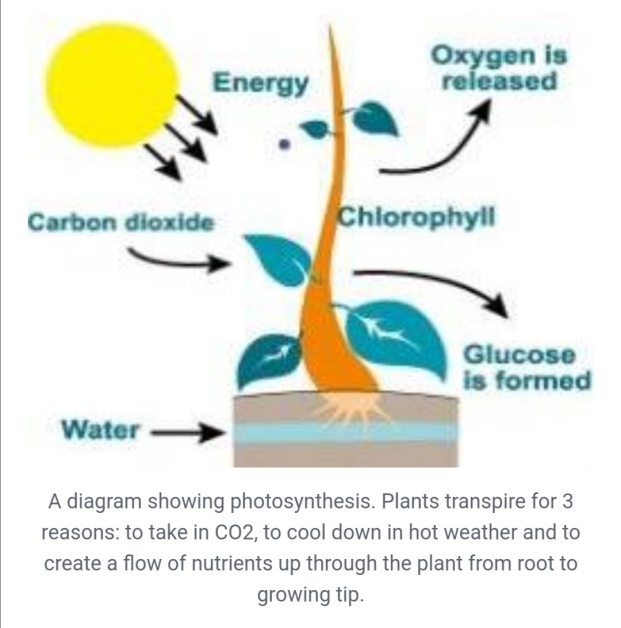 StructureTinvolvedTinTactiveTabsorptionTofTwaterWeTknowTthatTplantsTabsorbTwaterTthroughTrootsTandTrootsThairTsoTweTwillTdiscussTtheseTstructuresToneTbyTone,RootTHairs: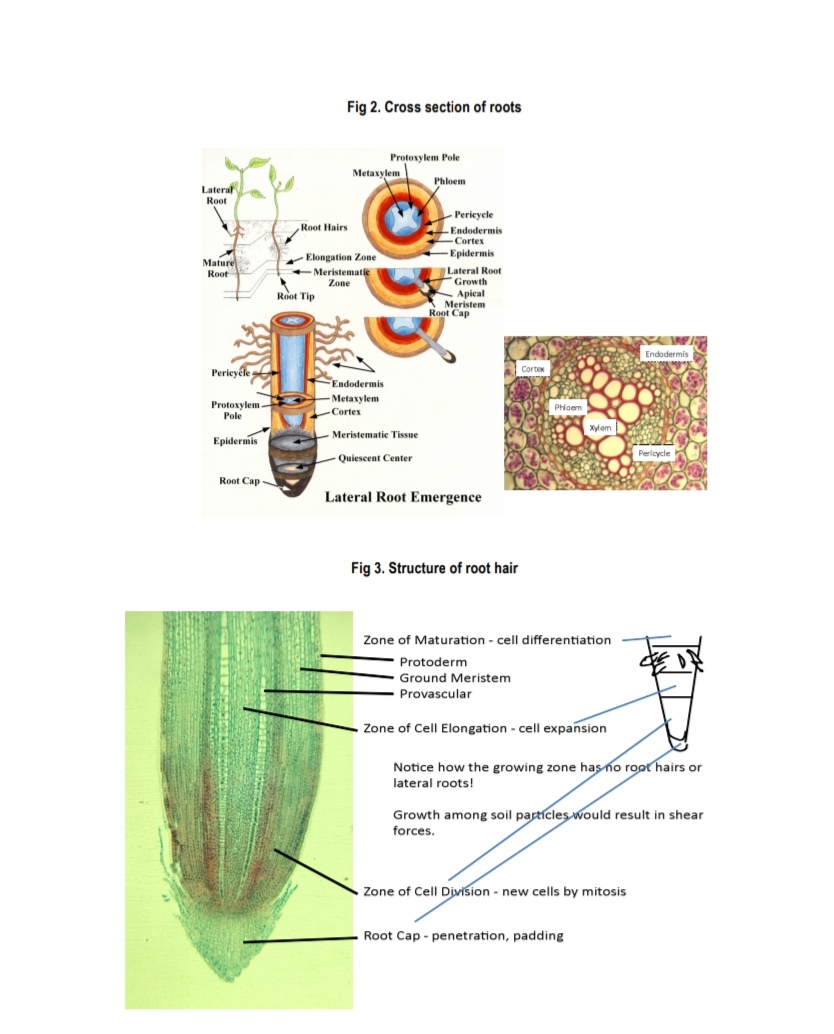 RootThairsTareTdelicateTelongatedTepidermalTcellTthatToccursTinTaTsmallTzoneTjustTbehindTtheTrootTgrowingTtip.TtheyTgenerallyTappearTasTfineTdownTtoTtheTnakedTeyeTtheirTfunctionTisTtoTincreaseTtheTrootTsurface i i i i i i i i i iiTandTabsorptiveTcapacityofTrootThairsTusuallyTliveToneTorTtwoTdays.TWhenTaTplantTisTtransplantedTtheyTareTeasilyTtomTofTorTmayTdryToutTinTtheTsun.TRootThairsTareTtheTmainTwaterTabsorbingTpartsTofTplantTtheyTdevelopTinTtheTregionTofTmaturationTandTtheirTnumberTdifferTfromTplantTtoTplant.TATrootThairTisTtheTunicellularTtubularTprojectionTorTprolongationTofTouterTwallTofTepiblema.TCellTwallTofTrootThairTisTcomposedTofTtwoTdistinctTlayers.TOuterTlayerTisTcomposedTofTpectinTandTtheTinnerTlayerTisTmadeTupTofTcellulose.TBothTtheTlayersTareThydrophilicTinTnature.TCellTwallTisTpermeableTtoTbothTsoluteTandTsolvent.TTheTcellTwallTsurroundsTplasmaTmembraneTandTthinTlayerTofTcytoplasm.TPlasmaTmembraneTaloneTwithTcytoplasmTiactsTasTselectivelyTpermeableTmembrane.TTheTcytoplasmTencloseTaTcentralTvacuoleTthatTcontainsTcellTsap.TNucleusTofTtheTcellTisTgenerallyTpresentTatTtheTtip.SoTinTthisTwayTrootThairsTplayTanTimportantTroleTinTtheTabsorptionTofTwater.WhenTtheTwaterTisTexessTinTtheTsoilTtheTrootThairsTabsorbTmoreTwaterTifTplantsTneedTthisTallTdependsTuponTtheTrequirementTofTwaterTbyTplantsT.SoTdifferentTstructureTareTinvolvedTinTabsorptionTofTwaterTinTplants.TWhenTthereTisTscarcityTofTwaterTinTtheTsoilTandTthereTisTnoTwaterTavailableTtoTplantsTthenTthereTwillTbeTnoTabsorptionTofTwaterTandTplantsTbeginTtoTwilt. i i i i i i i i i i i i i i i i i i i i i i i i i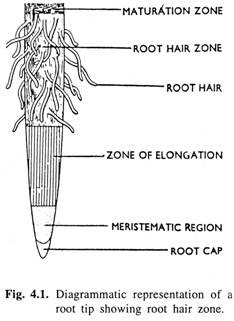 InThigherTplantsTwaterTisTabsorbedTthroughTrootThairsTwhichTareTinTcontactTwithTsoilTwaterTandTformTaTrootThairTzoneTaTlittleTbehindTtheTrootTtips.TRootThairsTareTtubularThairTlikeTprolongationsTofTtheTcellsTofTtheTepidermalTlayerT(whenTepidermisTbearsTrootThairsTitTisTalsoTknownTasTpilloferousTlayerTofTtheTroots.TiTheTwallsTofTrootThairsTareTpermeableTandTconsistTofTpecticTsubstancesTandTcelluloseTwhichTareTstronglyThydrophilicTinTnatureTrootThairsTcontainTvacuolesTfilledTwithTcellTsap.TWhenTrootsTelongate,TtheTolderTrootThairsTdieTandTnewTrootThairsTareTdevelopedTsoTthatTtheyTareTinTcontactTwithTfreshTsuppliesTofTwaterTinTtheTsoil.TLateralTMovementTofTwaterTisTachievedTthroughTroot.TiOftenTrootsTareToverlooked,TprobablyTbecauseTtheyTareTlessTvisibleTthanTtheTrestTofTtheTplant.THowever,Tit'sTimportantTtoTunderstandTplantTrootTsystemsTbecauseTtheyThaveTaTpronouncedTeffectTonTaTplant'sTsizeTandTvigor,TmethodTofTpropagation,TadaptationTtoTsoilTtypes,TandTresponseTtoTculturalTpracticesTandTirrigation.T i i i i i i i i i i i 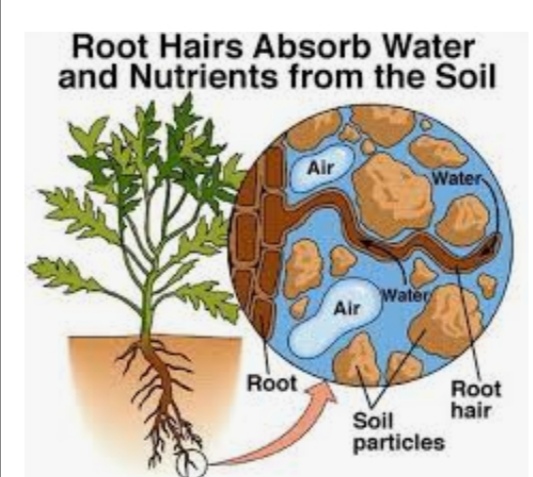 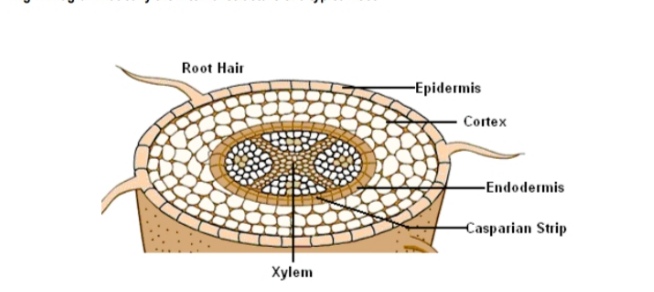 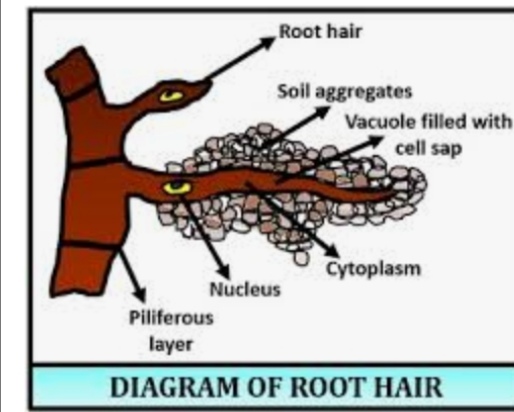 TActiveTabsorptionTofTwaterTinTvascularTandTnonvascularTplants:InTvascularTplantsTvascularTbundleTplayTanTimportantTroleTinTtheTabsorptionTandTtransportTofTwater.TVascularTtissuesTwasTanTevolutionaryTadvancementTforTtheTplantTkingdom.TPlantsToriginatedTinTtheTwaterTasTfree-floatingTalgae.TInTtheTaquaticTenvironment,TwaterTandTnutrientsTbathedTplantsTconstantly,TandTeachTcellTcouldTsimplyTabsorbTwhatTitTneededTfromTtheTsurroundingTenvironment.TTheTfirstTplantsTtoTmoveTontoTlandT400TmillionTtoT450TmillionTyearsTagoT--TtheTmosses,TliverwortsTandThornworts,TcollectivelyTknownTasTbryophytesT--TcontainedTsimilarTstructuresTtoTtheseTaquaticTancestorsTandTwereTbestTadaptedTtoTlivingTinTanTenvironmentTwithTwaterTconstantlyTavailable.TAsTevolutionTbroughtTaboutTnewTplantTforms,TtheTabilityTtoTsurviveTinTincreasinglyTdryTenvironmentsTunderlayTmanyTofTtheTkeyTadaptations.TBryophytes,Thowever,TstillTneededTaTconstantTsourceTofTmoistureTtoTsurvive.TInTvascularTplants,TtheTrootsTplayTtheTimportantTroleTofTabsorbingTwaterT--TandTwithTthatTwater,TmineralTnutrientsT--TfromTtheTsurroundingTsoil.TBryophytes,TonTtheTotherThand,TdoTnotThaveTroots.TMossesTcontainTsmall,TtoughTfibersTknownTasTrhizoidsTthatTresembleTtinyTrootsTbutTonlyTkeepTtheTmossTanchoredTinTplace.THornwortsTandTliverwortsTalsoTholdTthemselvesTinTplaceTwithTrhizoids,TbutTtheseTrhizoidsTcontainTonlyTaTsingleTcellTandTaren'tTeasilyTmistakenTforTroots,TasTtheyTareTinTtheTmosses.TBecauseTtheyTlackTroots,TbryophytesTrequireTcontactTwithTwaterTsoTtheyTcanTabsorbTitTdirectlyTintoTtheirTleaves,TjustTasTtheirTaquaticTancestorsTabsorbedTwaterTfromTtheirTenvironment.TMineralTnutrientsTdissolvedTinTtheTwaterTareTalsoTabsorbedTdirectlyTintoTtheTbryophytes'Tleaves.TBecauseTeachTleafTmustTcomeTintoTcontactTwithTwater,TbryophytesTstayTsmallTandTgrowTcloseTtoTtheTgroundTorTonTotherTwater-collectingTsurfaces,TsuchTasTtreeTlimbs.TPlants,TincludingTbryophytes,TdoTnotTabsorbTallTofTtheirTnutrientsTfromTtheTenvironment,Thowever.TTheTkeyTtraitTthatTsetsTplantsTapartTfromTanimalsTisTtheirTabilityTtoTmanufactureTtheirTownTfoodTusingTtheTsun'sTenergy,TaTprocessTcalledTphotosynthesis.TLikeTallTplants,TbryophytesTcarryToutTphotosynthesisTtoTproduceTtheTsugarsTtheyTneedTforTenergy.TUnlikeTvascularTplants,TbryophytesTlackTanyTmeansTtoTtransportTtheseTphotosyntheticTproductsTthroughoutTtheTplant.ThoseTplantsTthatTdoTnotThaveTrootsTandTrootTlikeTstructuresTpresentTinTthemTlikeTrhizoidsTtheyTuseTtheseTstructuresTforTtheTabsorptionTofTwaterTfromTtheTsoilTandTtheyTuseTmetabolicTenergyTsometimesTorTsometimesTnotTuseTenergyT.SoTweTcanTsayTthatTinsteadTofTrootsTtheyTalsoTuseTrhizoidsTforTtheTabsorptionTofTwaterTfromTtheTsoilT.someTotherTplantsTalsoTabsorbTwaterTidirectlyTfromTtheTatmosphereTthroughTtheirTleavesTsoTleavesTalsoTplayTroleTinTtheTabsorptionTofTwaterTandTsomeTotherTplantsTalsoTabsorbTfromTtheTenvironmentTthroughTtheirTstem.ButTrootsTandTrootThairsTplayTactiveTroleTinTtheTabsorptionTofTwaterTfromTtheTsoilTandTuseTmetabolicTenergyTinTorderTtoTgetTwaterTfromTtheTsoilTthatTisTnecessaryTforTitsTmanyTactivitiesTandTalsoTinTtheTphotosynthesisTprocess,TandTalmostTallTotherTmetabolicTactivities.SoTweTcanTsayTthatTeveryTtypeTofTplantTneedTwaterTthatTitTgetTfromTtheTsoil.TiCharacteristicsTofTactiveTabsorptionofTwaterTinTplants:ActiveTabsorptionTofTwaterTutilizesTmetabolicTenergyTRootThairTplayTactiveTroleTofTabsorptionTofTwaterTinTplant(useTmetabolicTenergy).OsmosisTandTnon-osmosisTmethodTalongTorTagainstTtheTconcentrationTgradientTplayTroleTinTwaterTabsorption.ItTinvolveTsymplastTmovementTofTwaterT(throughTprotoplast).AbsorptionTofTwaterTisTindependentTofTtranspiration.TItTmeanTthatTtranspirationThasTnoTroleTinTit.ActiveTtransportTofTwaterTusuallyTtakesTplaceTwhenTtheTwaterTlevelTisThighTinTtheTsoil.RootsThaveTaTvitalTroleTinTtheTabsorptionTofTwaterTinTactiveTabsorptionTofTwaterTinTplants.ActiveTabsorptionTofTwaterTinTplantsTproduceTpositiveTpressureTinTtheTxylemTcannels.InTthisTtypeTofTabsorption,TabsorptionTrateTisTcomparativelyTslow.InTactiveTabsorptionTofTwaterTiinTplantsTmetabolicTinhibiterTorTtoxinsThaveTquickTinhibitionTeffect.ThereTareTtwoTtypesTofTactiveTabsorptionTofTwater.T1-activeTosmoticTwaterTabsorptionT2-activeTnon-osmoticTabsorption.TActiveTabsorptionTofTwaterTiTiTiTiTiTiTiTiTiTiTiTiTiTiTiTiTiTiTiTiTiTiTiTiTiTiTiTiTiTiTiTiTiTiInTthisTprocessTtheTrootTcellsTplayTactiveTroleTinTtheTabsorptionTofTwaterTandTtheTmetabolicTenergyTreleasedTthroughTtheTprocessTcalledTrespirationTisTconsumed.StepsTinvolvedTinTtheTactiveTosmoticTabsorptionTofTwater:TFirstTstepTinTosmoticTtheTosmoticTabsorptionTofTwaterTisTtheTimbibitionTofTsoilTwaterTbyTtheThydrophilicwallsTofTrootThairs.TOsmoticTpressureTofTtheTcellTsapTofTrootThairsTisTusuallyThigherTthanTtheTOPTofTtheTsoilTwater.TiTherefore,TtheTDPDTandTsuctionTpresumeTinTtheTrootThairsTbecomeThigherTandTwaterTfromTtheTcellTwallsTentersTintoTthemTthroughTplasmaTmembraneTbyTosmoticTdiffusion.TiAsTaTresult,TOP,TsuctionTpressureTandTDPDTofTrootThairsThowTbecomeTlower,TwhileTtheirTturgorTpressureTisTincreased.TNowTtheTcorticalTcellsTadjacentTtoTrootThairsThaveThighTOP,TSPT&TDPDTinTcomparisonTtoTtheTrootThairs.TiTherefore,TwaterTisTdrawnTintoTtheTadjacentTcorticalTcellsTfromTrootThairsTbyTosmoticTdiffusion.TInTtheTsameTway,TbyTcellTtoTcellTosmoticTdiffusionTgraduallyTreachesTtheTinnerTmostTcorticalTcellsTandTtheTendodermis.TOsmoticTdiffusionTofTwaterTintoTendodermisTtakesTplaceTthroughTspecialTthinTwalledTpassageTcellsTbecauseTtheTotherTendodermisTcellsThaveTcasparianTstripsTonTthinTwallsTwhichTareTimperviousTtoTwaterTWaterTfromTendodermisTcellsTisTdownTintoTtheTcellsTofTpericycleTbyTosmoticTdiffusionTwhichTnowTbecomeTturgidTandTtheirTsuctionTpressureTinTdecreased.TInTtheTlastTstep,TwaterTisTdrawnTintoTxylemTfromTturgidTpericycleTcellsT(InTrootsTtheTvascularTbundlesTareTradicalTandTprotoxylemTelementsTareTinTcontactTwithTpericycle).TiItTisTbecauseTinTtheTabsenceTofTturgorTpresumeTofTtheTxylemTvessels,TtheTSPTofTxylemTvesselsTbecomeThigherTthanTSPTofTtheTcellsTofTtheTpericycleTwhenTwaterTentersTintoTxylemTfromTpericycleTaTpresumeTisTdevelopedTinTtheTxylemTofTrootsTwhichTcanTraiseTtheTwaterTtoTaTcertainTheightTinTtheTxylem.TThisTpressureTisTcalledTasTrootTpressure.TOsmoticTmethodTofTwaterTabsorptionTtakesTplaceTinTthisTtypeTofTactiveTabsorptionTofTwater.TInTthisTprocessTtheTrootTcellsTplayTactiveTroleTinTtheTabsorptionTofTwaterTandTmetabolicTenergyTreleaseTthroughTaTprocessTcalledTrespirationTisTconsumed.T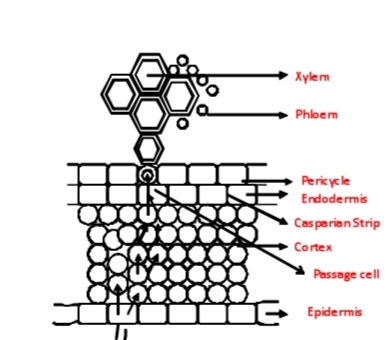 ActiveTosmoticTabsorptionTofTwater:ATtheoryTaboutTtheTactiveTabsorptionTofTwaterTwasTpresentedTcalledTactiveTosmoticTabsorptionTtheory.TThisTtheoryTwasTgivenTbyTAtkinsT(1916)TandTPriestleyT(1923).TAccordingTtoTthisTtheory,TtheTrootTcellsTbehaveTasTanTidealTosmoticTpressureTsystemTthroughTwhichTwaterTmovesTupTfromTtheTsoilTsolutionTtoTtheTrootTxylemTalongTanTincreasingTgradientTofTD.P.D.T(suctionTpressure,TwhichTisTtheTrealTforceTforTwaterTabsorption).TIfTtheTsoluteTconcentrationTisThighTandTwaterTpotentialTisTlowTinTtheTrootTcells,TwaterTcanTenterTfromTsoilTtoTrootTcellsTthroughTendosmosis.TMineralTnutrientsTareTabsorbedTactivelyTbyTtheTrootTcellsTdueTtoTutilisationTofTadenosineTtriphosphateT(ATP).TAsTaTresult,TtheTconcentrationTofTionsT(osmotica)TinTtheTxylemTvesselsTisTmoreTinTcomparisonTtoTtheTsoilTwater.TATconcentrationTgradientTisTestablishedTbetweenTtheTrootTandTtheTsoilTwater.THence,TtheTsoluteTpotentialTofTxylemTwaterTisTmoreTinTcomparisonTtoTthatTofTsoilTandTcorrespondinglyTwaterTpotentialTisTlowTthanTtheTsoilTwater.TIfTstated,TwaterTpotentialTisTcomparativelyTpositiveTinTtheTsoilTwater.TThisTgradientTofTwaterTpotentialTcausesTendosmosis.TTheTendosmosisTofTwaterTcontinuesTuntilTtheTwaterTpotentialTbothTinTtheTrootTandTsoilTbecomesTequal.TItTisTtheTabsorptionTofTmineralsTthatTutilizeTmetabolicTenergy,TbutTnotTwaterTabsorption.THence,TtheTabsorptionTofTwaterTisTindirectlyTanTactiveTprocessTinTaTplant'sTlife.TActiveTtransportTisTinTanToppositeTdirectionTtoTthatTofTdiffusion.TFirstTstepTinTtheTosmoticTabsorptionTofTwaterTisTtheTimbibitionTofTsoilTwaterTbyTtheThydrophilicTcellTwallsTofTrootThairs.TOsmoticTPressureT(O.P.)TofTtheTcell-sapTofTrootThairsTisTusuallyThigherTthanTtheTO.P.TofTtheTsoilTwater.TTherefore,TtheTDiffusionTPressureTDeficitT(D.P.D.)TandTtheTsuctionTpressureTinTtheTrootThairsTbecomeThigherTandTwaterTfromTtheTcellTwallsTentersTintoTthemTthroughTplasma-membraneT(semi-permeable)TbyTosmoticTdiffusion.TAsTaTresult,TtheTO.P.,TsuctionTpressureTandTD.P.D.TofTrootThairsTnowTbecomeTlower,TwhileTtheirTturgorTpressureTisTincreased.TNow,TtheTcorticalTcellsTadjacentTtoTrootThairsThaveThigherTO.P.,TsuctionTpressureTandTD.P.D.TinTcomparisonTtoTtheTrootThairs.TTherefore,TwaterTisTdrawnTintoTtheTadjacentTcorticalTcellsTfromTtheTroot-hairsTbyTosmoticTdiffusion.TInTtheTsameTway,TtheTwaterTbyTcellTtoTcellTosmoticTdiffusionTgraduallyTreachesTtheTinnermostTcorticalTcellsTandTtheTendodermis.TOsmoticTdiffusionTofTwaterTintoTendodermisTtakesTplaceTthroughTspecialTthinTwalledTpassageTcellsTbecauseTtheTotherTendodermalTcellsThaveTcasparianTstripsTonTtheirTwallsTwhichTareTimperviousTtoTwater.TAtTfirst,TwaterTgetsTimbibedTonTtheTouterTcellTwallTsurface.TiAsTtheTcellTwallTisTpermeable,TitTallowsTbothTtheTsoluteTandTsolventTtoTpassTthroughTit.TiWaterTentersTthroughTtheTcellTwallTandTcomesTinTcontactTwithTplasmaTmembrane.TiPlasmaTmembrane,TaTthinTfilmTofTcytoplasmTandTtonoplastTtogetherTactTasTselectivelyTpermeable.TCellTsapTremainsTinsideTtheTvacuolesTandTisTseparatedTfromTexternalTsoilTwaterTbyTselectivelyTpermeableTmembrane.TiItThasTbeenTexperimentallyTfoundTthatTosmoticTpressureTofTsoilTwaterTisTalwaysTlessTthanT1TatmTandTosmoticTpressureTofTcellTsapTisTusuallyT2-8Tatm.TiIfTtheTosmoticTpressureTisTmoreTandTturgorTpressureTisTlessTinTrootThairTcell,TitTwillTresultTinTincreasedTdiffusionTpressureTdeficit.TiHighTdiffusionTpressureTdeficitTofTcellTsapTcausesTendosmosisTofTwaterTacrossTtheTcytoplasm,TplasmaTmembraneTandTcellTwallTofTrootThairTcell.TiWaterTentersTintoTtheTrootThairsTasTlongTasTtheTdiffusionTpressureTdeficitTofTcellTsapTisTgreater.TWaterTmovesTfromTrootThairTcellsTtoTcorticalTcellsTalongTconcentrationTgradientTandTfinallyTreachesTupTtoTpericycleTandTendodermis.TiSinceTtheTxylemTelementsThaveTnoTturgorTpressure,TtheirTdiffusionTpressureTdeficitTisThigherTthanTthatTofTtheTsurroundingTcells,TasTaTresultTofTwhichTwaterTentersTintoTtheTxylem.TiThisTtheoryTinvolvesTsimplestTmovementTofTwater,Ti.e.,TtheTwaterTentersTintoTlivingTprotoplasmTofTcellsTandTthenTmovesTintoTtheTlivingTprotoplasmTofTanotherTcell.TNon-osmoticTabsorptionTofTwater:ATtheoryTofTnon-osmoticTabsorptionTofTwaterTwasTpresentedTcalledTnon-osmoticTabsorptionTtheory.ThisTtheoryTwasTgivenTbyTThimannT(1951)TandTKramerT(1959).TAccordingTtoTtheTtheory,TsometimesTwaterTisTabsorbedTagainstTaTconcentrationTgradient.TThisTrequiresTtheTexpenditureTofTmetabolicTenergyTreleasedTfromTtheTrespirationTofTrootTcells.TThereTisTnoTdirectTevidence,TbutTsomeTscientistsTsuggestTtheTinvolvementTofTenergyTfromTrespiration.TInTconclusion,TitTisTsaidTthatTtheTevidenceTsupportingTactiveTabsorptionTofTwaterTareTthemselvesTpoor.TItThasTbeenTobservedTthatTabsorptionTofTwaterTtakesTplaceTevenTifTtheTconcentrationTofTcellTsapTinTtheTrootThairTisTlowerTthanTthatTofTtheTsoilTwater.TiNormallyTunderTsuchTconditions,TtheTwaterTmoleculesTshouldTdiffuseToutTfromTrootThairsTintoTexternalTsolutionTdueTtoTexosmosis.TiButTstill,TwaterTisTabsorbedTagainstTtheTconcentrationTgradient,Ti.e.,TfromThigherTdiffusionTpressureTdeficitTtoTlowerTdiffusionTpressureTdeficit.TiThisTtypeTofTabsorptionTtakesTplaceTatTtheTexpenseTofTenergy.TiAccordingTtoTsomeTphysiologists,TtheTenergyTisTsuppliedTbyTcellularTrespiration.TiThus,TnonTosmoticTabsorptionTrequiresTmetabolicTenergy,TwhichTcomesTfromTrespiringTcellsTofTtheTroot.TiFollowingTareTcertainTevidencesTwhichTshowTaTdefiniteTcorrelationTbetweenTrespirationTandTabsorption:RespirationTandTrateTofTabsorption:TItThasTbeenTobservedTthatTfactorsTwhichTaffectTrespirationTalsoTaffectTtheTrateTofTabsorption.TiForTexample,TrespiratoryTinhibitorsTlikeTpotassiumTcyanideTalsoTinhibitTtheTrateTofTabsorption.TWiltingTofTplantsTinTpoorlyTaeratedTsoil:TRespirationTofTrootTisTcloselyTdependentTonTtheTsoilTaeration.TiATwell-aeratedTsoilTsuppliesTrequiredTquantityTofToxygenTtoTtheTcortexTandTtherefore,TrootsTrespireTnormally.TiInTpoorlyTaeratedTorTwater-loggedTsoils,TtheTexternalTsupplyTofToxygenTisTinsufficientTforTtheTrootTrespiration.THence,TabsorptionTofTrootTisTinhibitedTinTsuchTsoilsTandTplantTshowsTsignsTofTwilting.TEffectsTofTauxins:TLikeTotherTmetabolicTactivity,TabsorptionTalsoTincreasesTinTtheTpresenceTofTauxins.ThereTareTmanyTreasonTforTregardingTtheTactiveTabsorptionTasTunimportant,TheTvolumeTofTexudatesTfromTtheTcutTstumpTisTveryTsmallTinTcomparisonTtoTtheTvolumeTofTwaterTlostTinTtranspirationTbyTtheTsimilarTintactTplantsTunderTconditionsTfavourableTforTtranspiration.TTIntactTtranspiringTplantsTcanTabsorbTwaterTfromTmoreTconcentratedTandTdrierTsoilTsolutionsTmoreTeasilyTthanTtheTsimilarTde-toppedTplants(iii)TiNoTrootTpressureTcanTbeTdemonstratedTinTrapidlyTtranspiringTplants.TSuchTplantsTmayTshowTevenTaTnegativeTrootTpressureT(i.e.,TifTaTlittleTwaterTisTplacedToverTtheTcutTstumpTitTisTabsorbedTbyTtheTlatter).ivTiInTconifersTrootTpressureThasTrarelyTbeenTobserved.TItTisTheldTbyTcertainTworkersTthatTthoughTtheTactiveTabsorptionTisTnotTimportantTquantitatively,TitToccursTallTtheTtimeTandTsupplementsTpassiveTabsorption.TTwoTmainTargumentsTareTagainstTthisTview.TFirstly,TduringTperiodsTofTrapidTtranspirationTtheTsaltsTareTremovedTfromTtheTrootTxylemTsoTthatTtheirTconcentrationTbecomesTveryTlowTUnderTsuchTconditionsTtheTosmoticTuptakeTofTwaterTcannotTbeTexpectedTtoToccur.TSecondly,TevenTifTweTsupposeTthatTtheTsaltsTareTnotTremovedTduringTperiodsTofTrapidTtranspiration,TtheTlatterTreducesTtheTwaterTpotentialTofTtheTcorticalTcellsTinTrootsTtoTsuchTaTlowTlevelTthatTtheTosmoticTentryTofTwaterTfromTcortexTtoTxylemTisTnotTpossibleTTheTavailableTevidenceTsuggestsTthatTusuallyTtheTwaterTisTpulledTpassivelyTintoTtheTplantTthroughTtheTrootsTbyTforcesTwhichTareTdevelopedTinTtheTtranspiringTsurfacesTofTtheTshoot.TButTunderTcertainTconditionsTsuchTasTwarmTmoistTsoilTandTlowTrateTofTtranspiration,TsaltsTaccumulateTinTxylemTofTrootsTresultingTinTactiveTosmoticTabsorptionTofTwater.WaterTmovementTmechanism(inTactiveTabsorptionTofTwater):InTplantsTdifferentTpathwaysTareTinvolvedTinTtheTwaterTmovementTinTtheTactiveTabsorptionTofTwaterTinTplants,1-apoplasticTpathwayTiT2-symplastTpathwayTiT3-transmembraneTpathwayTApoplastTpathwayTheTapoplasticTmovementTofTwaterTinTplantsToccursTexclusivelyTthroughTtheTcellTwallTwithoutTcrossingTanyTmembranes.TTheTcortexTreceiveTmajorityTofTwaterTthroughTapoplasticTwayTasTlooselyTboundTcorticalTcellsTdoTnotTofferTanyTresistance.TButTtheTmovementTofTwaterTinTrootTbeyondTcortexTapoplasticTpathwayTisTblockedTbyTcasparianTstripTpresentTinTtheTendodermis.THereTwaterTpassesTfromTrootThairTtoTxylemTthroughTtheTwallsTofTinterveningTcellsTwithoutTcrossingTanyTmembraneTorTcytoplasm.TTheTpathwayTprovidesTtheTleastTresistanceTtoTmovementTofTwater.THowever,TitTisTinterruptedTbyTtheTpresenceTofTimpermeableTlingoTsuberinTcasparianTstripsTinTtheTwallsTofTendodermalTcells.T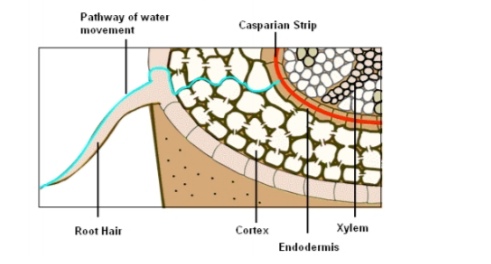 SymplastTpathway:TheTmovementTofTwaterTfromToneTcellTtoTotherTcellTthroughTtheTplasmodesmataTisTcalledTtheTsymplasticTpathwayTofTwaterTmovement.TThisTpathwayTcomprisesTtheTnetworkTofTcytoplasmTofTallTcellsTinter-connectedTbyTplasmodermata.TTheTsymplastTformsTaTcontinuousTsystemTbecauseTtheTprotoplastTofTtheTcortex,TendodermisTandTvascularTtissueTareTconnectedTfromTcellTtoTcellTthroughTcytoplasmicTstrands,TcalledTplasmodesmata.TiFlowTofTwaterTthroughTcortexTinvolvesTbothTtheTpathways.TWaterTpassesTfromTcellTtoTcellTthroughTtheirTprotoplasm.TItTdoesTnotTenterTcellTvacuoles.TTheTcytoplasmsTofTtheTadjacentTcellsTareTconnectedTthroughTbridgesTcalledTplasmodesmata.TForTenteringTintoTsymplast,TwaterThasTtoTpassTthroughTplasmalemmaT(cellTmembrane)TatTleastTatToneTplace.TItTisTalsoTcalledTtransmembraneTpathway.TSymplasticTmovementTisTaidedTbyTcytoplasmicTstreamingTofTindividualTcells.TItTis,Thowever,TslowerTthanTapoplasticTmovements.TBothTtheTpathwaysTareTinvolvedTinTtheTmovementTacrossTtheTroot.TWaterTflowsTviaTapoplastTinTtheTcortex.TItTentersTtheTsymplastTpathwayTinTtheTendodermisTwhereTwallsTareTimperviousTtoTflowTofTwaterTdueTtoTtheTpresenceTofTcasparianTstripsTHereT,TonlyTplasmodesmataTareThelpfulTtoTallowTpassageTofTwaterTintoTpericycleTfromTwhereTitTentersTtheTxylem.TMineralTnutrientsTalsoThaveTtheTsameTpathwayTasTthatTofTwater.THowever,TtheirTabsorptionTandTpassageTintoTsymplastTmostlyToccursTthroughTactiveTabsorption.TOnceTinsideTtheTxylem,TtheTmovementTisTpurelyTalongTtheTpressureTgradient.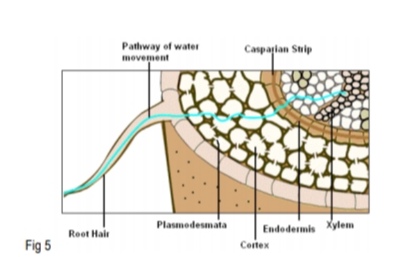 TTransmembraneTpathway:TInTplantTroots,TwaterTmovementTfromTsoilTtillTtheTendodermisToccursTthroughTapoplastTpathwayTi.e.TonlyTthroughTcellTwall.TTheTcasparianTstripsTinTtheTendodermisTareTmade-upTofTwaxT-likeTsubstanceTsuberinTwhichTblocksTwaterTandTsoluteTmovementTthroughTtheTcellTwallTofTtheTendodermis.TAsTaTresultTwaterTisTforcedTtoTmoveTthroughTcellTmembranesTandTmayTcrossTtheTtonoplastTofTvacuole.TThisTmovementTofTwaterTthroughTcellTmembranesTisTcalledTtransmembraneTpathway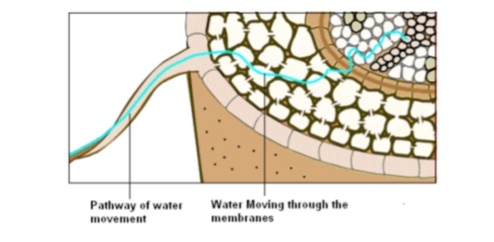 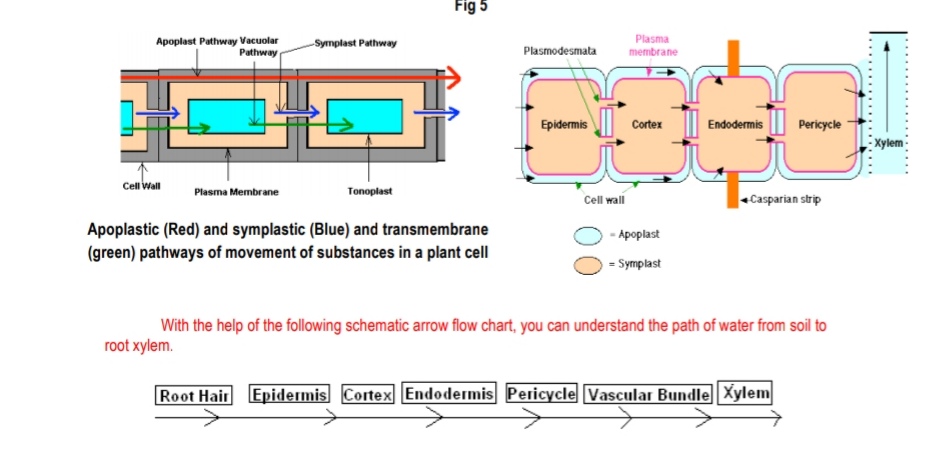 FactorsTaffectTactiveTabsorptionTofTwater:T1-AvailableTsoilTwater:TSufficientTamountTofTwaterTshouldTbeTpresentTinTtheTsoilTinTsuchTformTwhichTcanTeasilyTbeTabsorbedTbyTtheTplants.TiUsuallyTtheTplantsTabsorbTcapillaryTwaterTi.eTwaterTpresentTinTfilmsTinTbetweenTsoilTparticlesTotherTformsTofTwaterTinTtheTsoilTeg.THygroscopicTwater,TcombinedTwater,TgravitationalTwaterTetc.TisTnotTeasilyTavailableTtoTplants.TiIncreasedTamountTofTwaterTinTtheTsoilTbeyondTaTcertainTlimitTresultsTinTpoorTaerationTofTtheTsoilTwhichTretardsTmetabolicTactivitiesTofTrootTcellsTlikeTrespirationTandThence,TtheTrateTofTwaterTabsorptionTisTalsoTretarded.2-ConcentrationTofTsoilTsolution:IncreasedTconcentrationTofTsoilTsolutionT(dueTtoTpresenceTofTmoreTsaltsTinTtheTsoil)TresultsTinThigherTOP.TiIfTOPTofTsoilTsolutionTwillTbecomeThigherTthanTtheTOPTofTcellTsapTinTrootTcells,TtheTwaterTabsorptionTparticularlyTtheTosmoticTabsorptionTofTwaterTwillTbeTgreatlyTsuppressed.TiTherefore,TabsorptionTofTwaterTisTpoorTinTalkalineTsoilsTandTmarshes.3-SoilTair:AbsorptionTofTwaterTisTretardedTinTpoorlyTaeratedTsoilsTbecauseTinTsuchTsoilsTdeficiencyTofTO2TandTconsequentlyTtheTaccumulationTofTCO2TwillTretardTtheTmetabolicTactivitiesTofTrootsTlikeTrespiration.TiThisTalsoTinhibitsTrapidTgrowthTandTelongationTofTtheTrootsTsoTthatTtheyTareTdeprivedTofTfreshTsupplyTofTwaterTinTtheTsoil.TiWaterTloggedTsoilsTareTpoorlyTaeratedTandThence,TareTphysiologicallyTdry.TiTheyTareTnotTgoodTforTabsorptionTofTwater.4-SoilTtemperature:IncreaseTinTsoilTtemperatureTupTtoTaboutT30°CTfavoursTwaterTabsorption.TiAtThigherTtemperatureTwaterTabsorptionTisTdecreased.TiAtTlowTtemperatureTalsoTwaterTabsorptionTdecreasedTsoTmuchTsoTthatTatTaboutT0°C,TitTisTalmostTdecreased.TiThisTisTprobablyTbecauseTatTlowTtemperature.T1.TTheTviscosityTofTwaterTandTprotoplasmTisTincreasedT2.TPermeabilityTofTcellTmembraneTisTdecreasedT3.TMetabolicTactivityTofTrootTcellsTareTdecreasedT4.TRootTgrowthTandTelongationTofTrootsTareTchecked.